Circle the correct answer to label the pictures.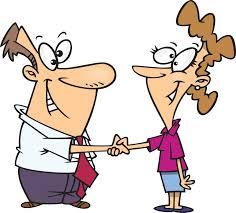 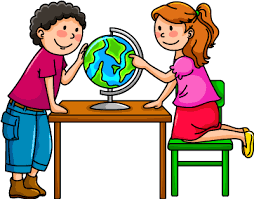 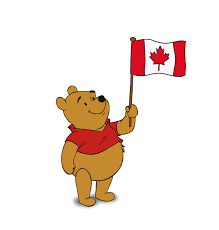 How old are you?			a. Where are you from?		       a. I’m Spanish.Nice to meet you!			b. When is your birthday?		       b. Good afternoon!What’s your nationality?		c. Hello!				       c. I’m from Canada.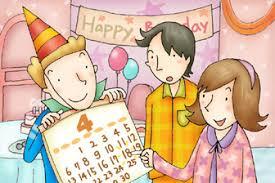 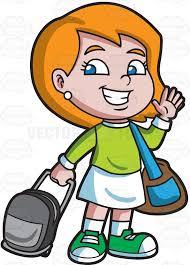 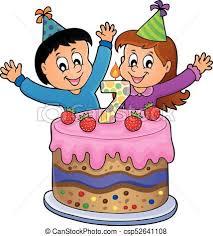 When is your birthday?		a. How are you?			       a. I’m seven years old.See you tomorrow!		b. Take care!				       b. What’s your name?What’s your surname?		c. I’m Chinese.				       c. Good night!Unscramble the letters   What nationality are you?          I am   U – K – I – H – T – R – S          ________________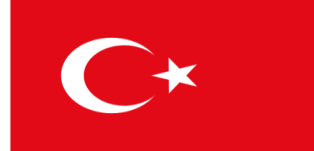      What nationality are you?       I am   E – J – P – A – E – N – S – A    ________________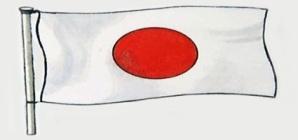  What nationality are you? 	        I am   H – I – C – E – N – E – S           _________________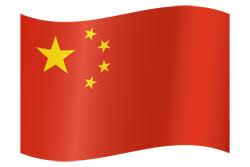 Answer KeyCircle the correct answer to label the pictures.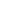 How old are you?			a. Where are you from?		       a. I’m Spanish.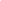 Nice to meet you!			b. When is your birthday?		       b. Good afternoon!What’s your nationality?		c. Hello!				       c. I’m from Canada.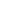 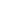 When is your birthday?		a. How are you?			       a. I’m seven years old.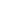 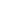 See you tomorrow!		b. Take care!				       b. What’s your name?What’s your surname?		c. I’m Chinese.				       c. Good night!Unscramble the letters   What nationality are you?          I am   U – K – I – H – T – R – S          TURKISH     What nationality are you?       I am   E – J – P – A – E – N – S – A    JAPANESE What nationality are you? 	        I am   H – I – C – E – N – E – S           CHINESEName: ____________________________    Surname: ____________________________    Nber: ____   Grade/Class: _____Name: ____________________________    Surname: ____________________________    Nber: ____   Grade/Class: _____Name: ____________________________    Surname: ____________________________    Nber: ____   Grade/Class: _____Assessment: _____________________________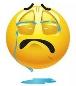 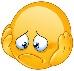 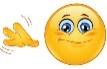 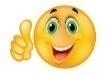 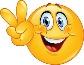 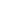 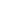 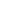 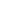 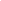 Date: ___________________________________________________    Date: ___________________________________________________    Assessment: _____________________________Teacher’s signature:___________________________Parent’s signature:___________________________